Ministero dell’Istruzione e del Merito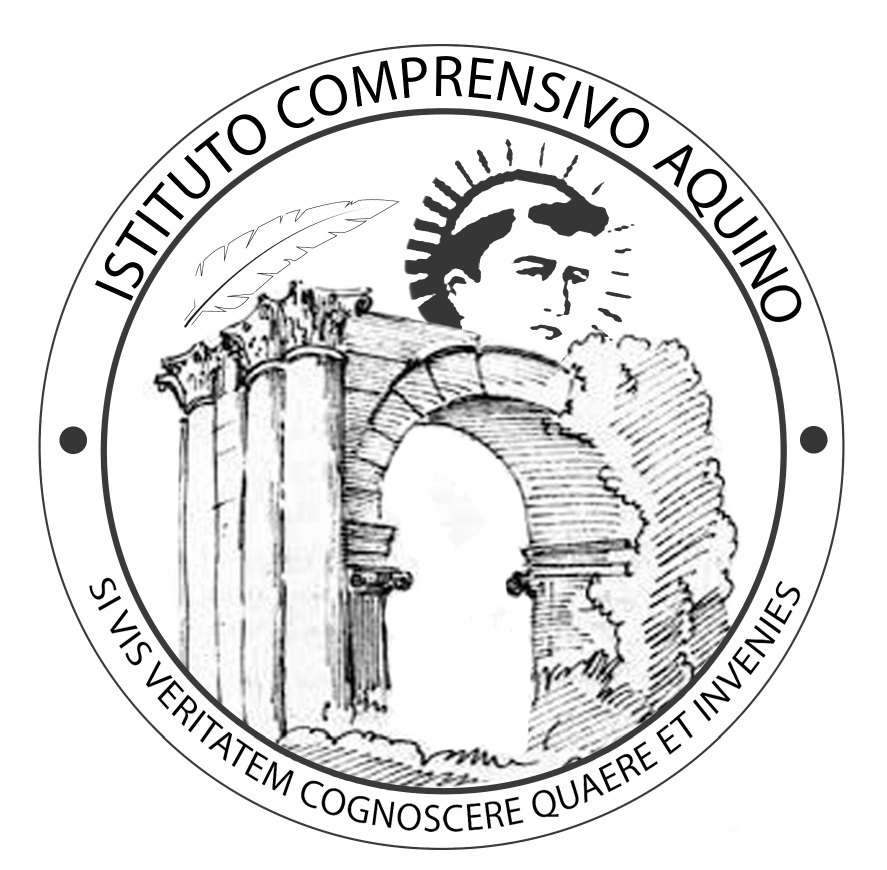 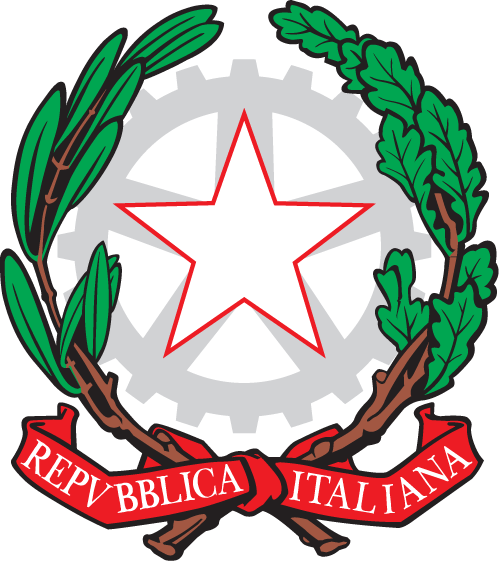 Ufficio Scolastico Regionale per il Lazio                                  ISTITUTO COMPRENSIVO DI AQUINO                               SCUOLA DELL’INFANZIA, PRIMARIA E SECONDARIA DI PRIMO GRADO Viale A. Manzoni snc – 03031 – AQUINO (FR)  - Tel. e Fax 0776-728005                                    e-mail: fric82300t@istruzione.it    PEC: fric82300t@pecistruzione.it      Cod. Mecc.:  FRIC82300T                                                        Sito Web:   http://www.istitutocomprensivoaquino.edu.itAL DIRIGENTE SCOLASTICOISTITUTO COMPRENSIVO                           DI AQUINOOGGETTO: Ferie A.S. 20…/20…Il/La  sottoscritto/a_______________________________________________________________________in servizio presso codesto Istituto  in qualità di__________________    avendo già usufruito di gg…………di ferie per l’a.s. 2019/2020 (ai sensi dell’art.13 del C.C.N.L 2006/2009) e di gg…………….di festività soppresse (ai sensi della legge 23/12/1977, n.937)CHIEDEdi essere collocat.. in FERIE             per n.____ giorni lavorativi dal _________al_______                                                                            per n.____ giorni lavorativi dal _________al_______                                                            per n.____ giorni lavorativi dal _________al_______di essere collocat.. in FEST. SOPP.   per n.____ giorni lavorativi dal __________al______                                                                             per n.____ giorni lavorativi dal __________al_______                                                             per n.____ giorni lavorativi dal __________al_______Aquino,………….                                                                                        Firma										_______________________•  REPERIBILITÁ  DURANTE   LE   FERIE: Città:_______________________________       Via/Piazza_____________________________________ Tel._____________________^^^^^^^^^^^^^^^^^^^^^^^^^^^^^^^^^^^^^^^^^^^^^^^^^^^^^^^^^^^^^^^^^^^^^^^^^^^^^^^Vista la domanda,         si concede         non si concede									IL DIRIGENTE SCOLASTICO								               Prof. Antonio Tubiello